Bernoulli et l’écoulement d’un jet d’eau à la sortie d’un robinet Bernoulli et l’écoulement d’un jet d’eau à la sortie d’un robinet Bernoulli et l’écoulement d’un jet d’eau à la sortie d’un robinet PhysiqueMécanique des fluides/Bernoulli et l’écoulement laminaire stationnairePublic : Secondaire et SupérieurDurée : < 1 minListe du matériel et des produits nécessaires : 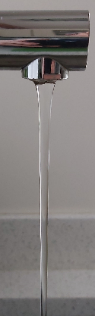 Le plus simple qui soit : un robinet ! Liste du matériel et des produits nécessaires : Le plus simple qui soit : un robinet ! Liste du matériel et des produits nécessaires : Le plus simple qui soit : un robinet ! Recommandations pour réaliser l’expérience : Régler le débit pour que l’écoulement ne soit pas turbulent.Recommandations pour réaliser l’expérience : Régler le débit pour que l’écoulement ne soit pas turbulent.Recommandations pour réaliser l’expérience : Régler le débit pour que l’écoulement ne soit pas turbulent.Exploitation pédagogique :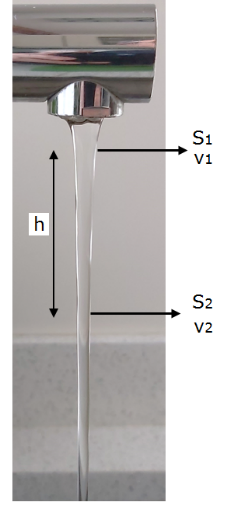 Pour rappel, la loi de Bernoulli s’énonce comme suit : l’écoulement laminaire stationnaire d’un liquide homogène idéal à travers une canalisation étanche est tel que la pression p et la vitesse v sont liées entre elles suivant la relation : p + gH + 1/2v² = constante ( est la masse volumique, g l’accélération de la pesanteur et h la hauteur du point considéré à l’intérieur du liquide.Cette loi permet d’expliquer pourquoi le filet d’eau prend cette forme lorsqu’il sort verticalement d’un robinet. En effet si S et v représentent la section du filet d’eau ainsi que la vitesse de l’eau à un endroit, alors :Dans un écoulement laminaire stationnaire : S1v1 = S2v2     (1)La loi de Bernoulli permet d’écrire dans ce cas : v1²/2 + gh = v2²/2     (2)De (2) : v2 = (v1² + 2gh)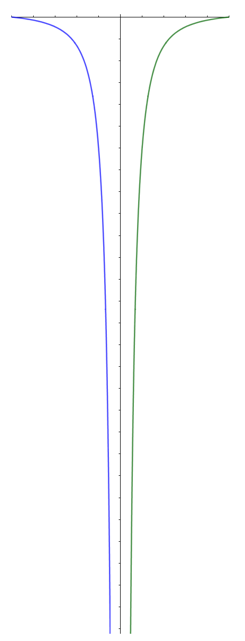 (2) dans (1) on trouve finalement : S2 = (S1.v1)/[(v1² + 2gh)]     (3)S1, v1 étant constantes à la sortie du robinet ainsi que g, l’équation (3) à en fonction de h peut être réduite mathématiquement à : y = C/(x) (avec C, une constante  0 et x = h ). On obtient dans ce cas la courbe en vert. En traçant ensuite la courbe y = -C/(h), on obtient la courbe bleue. L’ensemble reforme bien l’allure du jet d’eau durant sa chute.Exploitation pédagogique :Pour rappel, la loi de Bernoulli s’énonce comme suit : l’écoulement laminaire stationnaire d’un liquide homogène idéal à travers une canalisation étanche est tel que la pression p et la vitesse v sont liées entre elles suivant la relation : p + gH + 1/2v² = constante ( est la masse volumique, g l’accélération de la pesanteur et h la hauteur du point considéré à l’intérieur du liquide.Cette loi permet d’expliquer pourquoi le filet d’eau prend cette forme lorsqu’il sort verticalement d’un robinet. En effet si S et v représentent la section du filet d’eau ainsi que la vitesse de l’eau à un endroit, alors :Dans un écoulement laminaire stationnaire : S1v1 = S2v2     (1)La loi de Bernoulli permet d’écrire dans ce cas : v1²/2 + gh = v2²/2     (2)De (2) : v2 = (v1² + 2gh)(2) dans (1) on trouve finalement : S2 = (S1.v1)/[(v1² + 2gh)]     (3)S1, v1 étant constantes à la sortie du robinet ainsi que g, l’équation (3) à en fonction de h peut être réduite mathématiquement à : y = C/(x) (avec C, une constante  0 et x = h ). On obtient dans ce cas la courbe en vert. En traçant ensuite la courbe y = -C/(h), on obtient la courbe bleue. L’ensemble reforme bien l’allure du jet d’eau durant sa chute.Exploitation pédagogique :Pour rappel, la loi de Bernoulli s’énonce comme suit : l’écoulement laminaire stationnaire d’un liquide homogène idéal à travers une canalisation étanche est tel que la pression p et la vitesse v sont liées entre elles suivant la relation : p + gH + 1/2v² = constante ( est la masse volumique, g l’accélération de la pesanteur et h la hauteur du point considéré à l’intérieur du liquide.Cette loi permet d’expliquer pourquoi le filet d’eau prend cette forme lorsqu’il sort verticalement d’un robinet. En effet si S et v représentent la section du filet d’eau ainsi que la vitesse de l’eau à un endroit, alors :Dans un écoulement laminaire stationnaire : S1v1 = S2v2     (1)La loi de Bernoulli permet d’écrire dans ce cas : v1²/2 + gh = v2²/2     (2)De (2) : v2 = (v1² + 2gh)(2) dans (1) on trouve finalement : S2 = (S1.v1)/[(v1² + 2gh)]     (3)S1, v1 étant constantes à la sortie du robinet ainsi que g, l’équation (3) à en fonction de h peut être réduite mathématiquement à : y = C/(x) (avec C, une constante  0 et x = h ). On obtient dans ce cas la courbe en vert. En traçant ensuite la courbe y = -C/(h), on obtient la courbe bleue. L’ensemble reforme bien l’allure du jet d’eau durant sa chute.Lien(s) vers la vidéo : - https://oer.uclouvain.be/- Des expériences diverses sur ce thème sont également exploitées dans des tests sur la mécanique des fluides sur http://www.diagnosciences.be/Lien(s) vers la vidéo : - https://oer.uclouvain.be/- Des expériences diverses sur ce thème sont également exploitées dans des tests sur la mécanique des fluides sur http://www.diagnosciences.be/Lien(s) vers la vidéo : - https://oer.uclouvain.be/- Des expériences diverses sur ce thème sont également exploitées dans des tests sur la mécanique des fluides sur http://www.diagnosciences.be/